Persönliches Datenblatt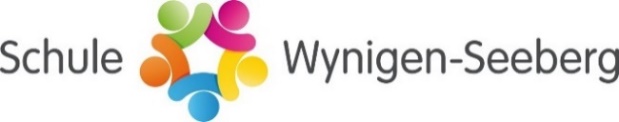 Name/Vorname des Kindes: 	Geburtsdatum: 		o weiblich	o männlichStrasse/Wohnort: 	Name der Erziehungsberechtigten:	Telefonnummer, unter der Sie im Notfall tagsüber erreichbar sind:Name/Telefonnummer: 	
Name/Telefonnummer: 	Kindergarten / Klasse (Schuljahr 2023/24):	Klassenlehrperson (Schuljahr 2023/24):	Hausarzt (Name/Telefonnummer): 	Zahnarzt (Name/Telefonnummer): 	Allergien / Unverträglichkeiten:	Gesundheitliche Beschwerden / Chronische Leiden: 	Nimmt Ihr Kind regelmässige Medikamente ein?	o Ja	o NeinWenn ja, welche? Dosierung bei Einnahme während des Tagesschulbetriebes gemäss Instruktion der Eltern:Medikamente bitte der Betreuungsperson am ersten Tagesschultag abgeben!Mittagessen: 	o Menü mit Fleisch   	o Menü VegetarischWeitere Informationen / Mitteilungen über unser Kind:	Abholungs-Berechtigung für Donnerstagnachmittag: 
o Mein Kind geht allein nach Hause.o Unser Kind wird von folgenden Personen abgeholt: 
	Ort / Datum:	Unterschrift:	Bitte ausgefüllt und unterschrieben bis spätestens am 7. August 2023 an die Tagesschule retournieren oder dem Kind am ersten Tagesschultag mitgeben.Tagesschule Wynigen-Seeberg, Kappelenstrasse 23, 3472 WynigenTAS - Leiterin Naëmi Pühringer Tel. 077 404 60 96, N.Puehringer@schule-ws.ch